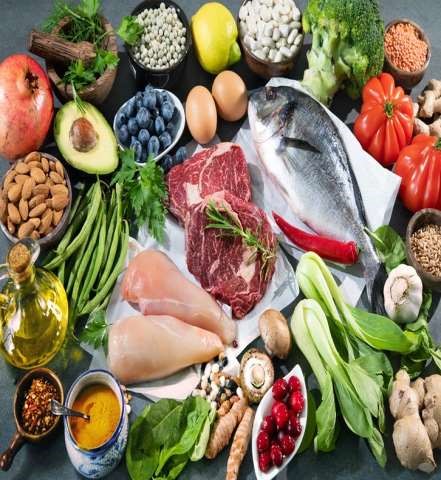 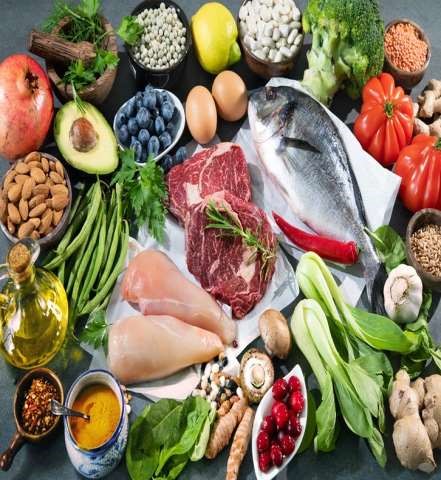 OBJECTIVESSources of proteinsDigestion of proteinsAbsorption of proteinsAbnormalities of protein digestion and absorptionSources of proteinsExogenous (dietary) proteinsEndogenous proteinsExogenous (dietary) proteinsDaily requirement -- 0.5–0.7 g/kg body weight and for children (1–3 years), it is 4 g/kg.Exogenous (dietary) proteinsStructure -- made of long chains of amino acids bound together by peptide linkages.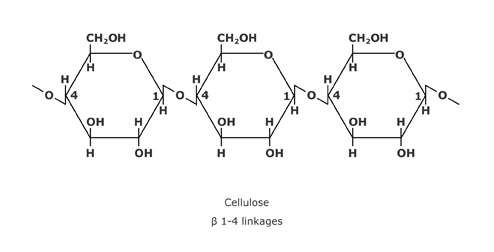 Exogenous (dietary) proteinsSources of dietary proteins with high biological value Meat, fish, eggs, cheese and other milk products, Soyabeans, wheat and various types of pulses are also rich source of proteins.Endogenous proteinsTotal - 30–50 g/day.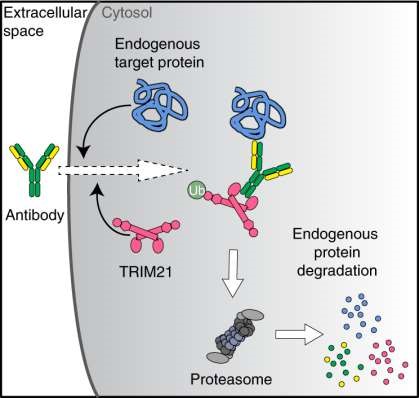 The proteins which reach the intestine through various gastrointestinal secretions and those which are present in the desquamated epithelial cells of the gutDigestion of proteinsDigested by the proteolytic enzymes to amino acids and small polypeptides.Digestion of proteinsDigestion of proteins does not occur in the mouth, as there are no proteolytic enzymes in the saliva. Digestion of proteinsDigestion of proteins, thus begins in the stomach and is completed in the small intestine.DIGESTION OF PROTEINSIn stomach.In small intestine.stomachPepsin - secreted by 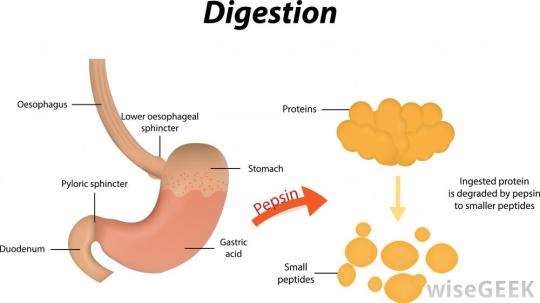 chief cells of the main gastric glands in an inactive form (pepsinogen)Digest - about 10–15% proteins entering the GIT.stomachsmall intestineEnzymes responsible are 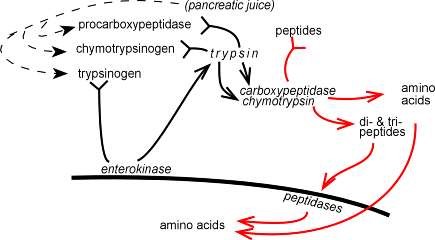 Pancreatic proteasesBrush border peptidasesIntracellular peptidasesPancreatic proteasesDigest proteins into dipeptides, tripeptides & small polypeptides.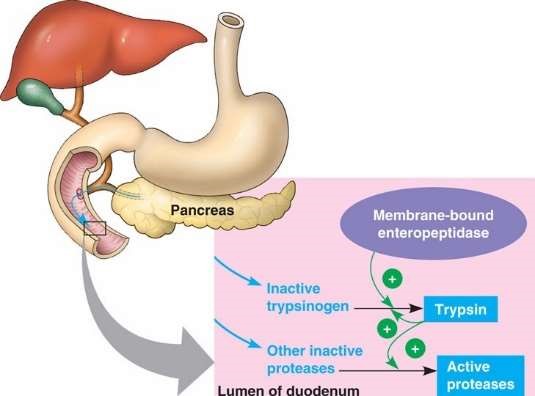 These are further absorbed into epithelial cells of mucosa & digested by intracellular enzymes into amino acidsBrush border peptidasesIncludes aminopeptidase, dipeptidase, tripeptidase.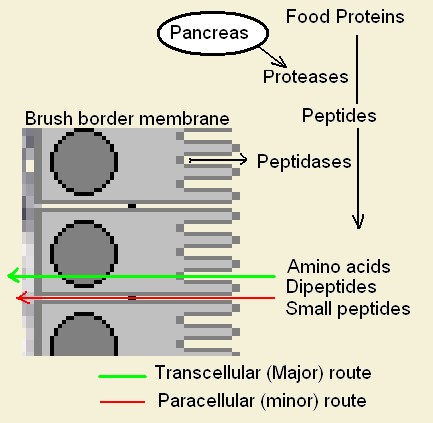 Finally converts proteins into polypeptides & amino acids.Intracellular peptidasesThese digest the last dipeptides & tripeptides into amino acids which enters the blood.Digestion of nuclei acid and nucleoproteinsThese are found in abundance in foods such as liver, kidney, pancreas, yeast etc.Digestion of nuclei acid and nucleoproteinsBrush border enzymes as nucleases, nucleotidase & nucleosidase converts nucleotides & nucleosides into pentoses.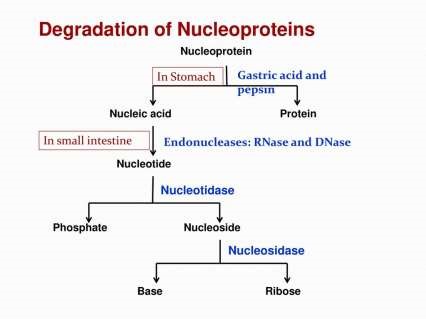 Absorption of proteinsMechanism of absorption into intestinal epithelial cells occurs through luminal membrane of epithelial cells.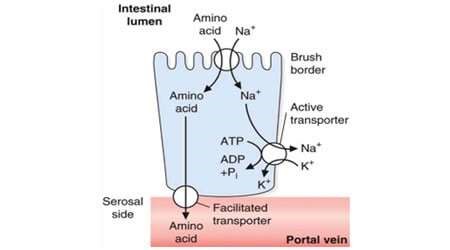 Absorption of proteinsMechanisms Na dependent active transport mechanism Simple diffusion Endocytosis.Na dependent active transport mechanismCreation of electrochemical gradient across the cell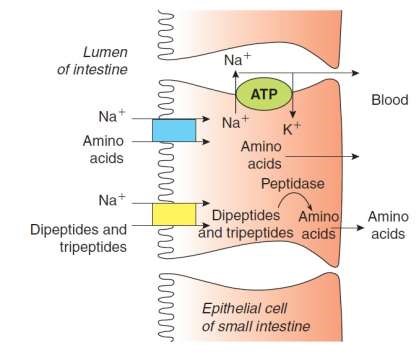 Binding of Na & amino acids to carrier proteinMovement of Na & amino acid inside cell.Simple diffusionThe dextro amino acids are absorbed solely by the passive diffusion.Endocytosis.Proteins absorbed by endocytosis usually excite immunological/allergic reaction.Endocytosis.In newborn infants, immunoglobulins present in the colostrum are absorbed in the intestinal mucosa by endocytosis and impart passive immunity to child.Further digestion in the epithelial cellsIn the cell peptidases break the remaining linkages of tripeptides, and dipeptides causing release of amino acids.Transport of amino acids into blood capillariesthe amino acids are transported into the interstitial space across the basolateral membrane of the cells by facilitated or simple diffusion.Transport of amino acids into blood capillariesFrom the interstitium, the amino acids enter the capillaries of villus by simple diffusion, and then via portal vein, they reach the liver and general circulation.Abnormalities of protein digestion and absorptionInadequate absorption of proteins, due to lack of trypsin is a common consequence of pancreatic diseases.Malabsorption of amino acids due to lack of transporters is relatively rare.OBJECTIVES seen…………..Sources of proteinsDigestion of proteinsAbsorption of proteinsAbnormalities of protein digestion and absorptionTHANK YOU